Bases de dades:MÚSICA I ESPIRITUALITAT- CRISTINA COMAPOSADA -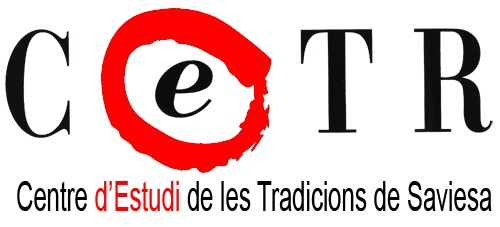 Juny, 2016ÍNDEXPRESENTACIÓBIBLIOGRAFIAVIDEOSPÀGINES WEB I CURSOSPRESENTACIÓQUÈ ENTEM QUAN PARLEM DE MÚSICA I ESPIRITUALITAT? Actualment, per a molta gent de la banda occidental, la religió ja no s’hereta sinó que s’escull amb la possibilitat d’abandonar-la, adquirir-ne una de nova o fins i tot, combinar aspectes de diferents tradicions segons el criteri d’un mateix. Un fet que ha significat una de les grans transformacions de la societat moderna, juntament amb la creixent dissociació en l’imaginari de moltes persones entre “religió” (relacionada amb les institucions de poder) i “l’espiritualitat” (entenent-la com una dimensió transformativa de moltes tradicions religioses, seculars o d’un caràcter individual).Dintre dels estudis artístics, aquesta dissociació entre la religió i l’espiritualitat és pot entendre de la següent manera:  mentre  la religió en l’art es refereix a un objecte o acte  que té l’objectiu de representar els textos o les doctrines de l’església, l’art en l’espiritualitat -que pot ubicar-se tant en un marc religiós, filosòfic o laic- fa referència a una sensació de transcendència en l’individu com a resultat d’una experiència amb un objecte o esdeveniment artístic, i per tant, el valor espiritual d’aquest objecte artístic o esdeveniment rau en la seva capacitat d’estimular l’experiència transcendent de qui el percep i no tant en el seu missatge específic que pot ser programat per ell mateix. Així doncs, la música com expressió de la dimensió espiritual, la podem entendre dintre d’un terreny social –oferint-nos una visió molt més clara dels seus límits regits per les seves doctrines o filosofies tal com “la música cristiana” o “ la música dintre de la tradició budista” -o individual- un àmbit molt més personal on qualsevol objecte o esdevenir sonor pot ser pensat per estimular l’experiència transcendent del individu. Ambdós, és desenvolupen per mitjà de l’experiència i tenen múltiples representacions, inclús dintre d’una mateixa tradició o doctrina. Aquí tenim alguns exemples:   “Un apropament a déu, una pràctica religiosa, un camí devocional, una disciplina, una energia creativa, un sentit de temor i misteri, un ethos religiós o una manera d’experimentar, una orientació moral interior, la transformació ètica del jo, una consciència mística, una apreciació dels misteris i la profunditat de l’experiència humà...” EL PROJECTEAquest projecte neix l’any 2015-2016 dintre del Centre d’Estudi de les Tradicions de Saviesa (CETR), amb el  propòsit de fer més accessible i compacte els recursos i per tant, el coneixement al voltant de l’àmbit de la  “música i la espiritualitat”. Una base de dades que ofereix a l’usuari una sèrie de publicacions i fonts de referència en català, castellà i angles, organitzats dintre dels següents apartats: Bibliografia, vídeos, pàgines web i cursos. És un recurs públic i gratuït, disponible en la mateixa web del CETR < http://www.cetr.net/>.CREACIÓ D’UNA BASE DE DADES1. Identificació i seleccióLa creació de la base de dades i la identificació de les fonts en l’apartat bibliogràfic i vídeos s’ha portat a terme mitjançant la reunió dels següents catàlegs: 1.BEG 2.CCUC 3. RIBIUN 4. CSIC  5. GOOGLE ACADEMICS I BOOKS 6. CETR i  7.JSTOR mitjançant les paraules clau: “ música i espiritualitat”, “silenci”, “ transformació interior”, “esperit”, “religió”, “art i espiritualitat”, “meditació” i “realització” , que han sigut  seleccionades a partir de la seva presència explícita i repetitiva en molts dels recursos dintre d’aquest àmbit . Els altres apartats, com els cursos (només en l’àmbit espanyol) i pàgines web, és basen en cerques en línia a partir del cercador: GOOGLE. En aquest procés d’identificació, només és té en compte el nom o títol de la font i el seu abstract, sabent que es disposa d’un temps limitat,  s’han deixat de banda altres formes de cerca. Després de la identificació, es porta a terme el procés de selecció d’acord amb els següents paràmetres:  Música centrada en l’àmbit de l’apertura silenciosa o que col·labori a generar silenci. Músiques relacionades amb les formes religioses (rituals, pregàries..) podent-se vehicular amb l’àmbit espiritual.Comprensió, exploració i pràctica d’aquest àmbit; compositors o altres professions musicals que subratllen explícitament el seu treball com a treball nascut del silenci del jo, com a indagació espiritual o del seu procés creatiu. Recursos que explorin la relació entre la música i l’espiritualitat: conceptes, punts de vista i també, en la pràctica. Música i espiritualitat connectada a altres àmbits. És tracta d’un material que vol abraçar des de l’àmbit religiós o filosòfic fins el marc subjectiu per fer servir el seu coneixement des d’un posicionament laic i no el servei d’una pràctica religiosa determinada.   2. Classificació A partir de les fonts seleccionades, s’ha extret la seva referència (a partir d’aplicacions web com Refworks, Mendeley o altres mitjans),  el resum, l’enllaç del catàleg i si ho tenim disponible, la font en qüestió. Les entrades estan classificades per ordre alfabètic, per apartats (bibliogràfic, vídeos, pàgines web...) i dintre d’aquests, per categories (Música com a expressió de l’espiritualitat, relació entre música i espiritualitat...). És important tenir en compte que les categories s’han de pensar com un ajut o un índex de continguts amb el propòsit d’orientar a l’usuari, de manera general, sobre quin tipus d’informació pot trobar en un document determinat. No ens podem prendre les categories com a fórmules tancades de significat sinó com una eina que ens ajuda a classificar els nostres continguts. Així doncs, en aquesta base dades, podem trobar molts registres lluny de la seva classificació i d’altres que encaixen perfectament o és troben entre dos o més categories. USOS1.  Aquesta base de dades està pensada per recopilar i compactar recursos sobre l’àmbit de la música i espiritualitat amb l’objectiu d’oferir a l’usuari un estat de la qüestió de les fonts- la font en qüestió i de què tracta- i la seva ubicació- en una biblioteca o en línia- per a ús acadèmic o personal. Alguns materials en línia, que no es trobin restringits sota drets d’autor es podran trobar disponibles en la mateixa base de dades. 2.  Per a ús dins de la recerca. Una base de dades que mostri un estat de la qüestió en l’àmbit de la espiritualitat i la música, pot donar molt de joc per crea un ambient de reflexió i animar a futures investigacions.LIMITACIONS  I PROBLEMÀTIQUES1. La cerca de les fonts per mitjà del títol i el seu abstrac, ens limita la nostra exploració cap a   recursos més explícits en la seva presentació, oblidant-nos de la informació dintre dels capítols dels llibres o títols de caràcter més metafòrics, per exemple. Tot i així, la informació recollida és igual d’útil i vàlida per oferir-nos una mostra dintre d’aquests límits i en aquest àmbit del coneixement.  2. A l’inici de l’elaboració d’aquesta base de dades, es va considerar afegir un apartat “Multimedia”, on es recollirien registres sonors i audiovisuals. Durant el procés, aquest apartat es va eliminar per dues raons principals, deixant només vigent la possibilitat de recollir registres audiovisual: (1) la majoria dels registres sonors dintre dels catàlegs de les diferents biblioteques no solen presentar un resum dels seus continguts i resulta molt més difícil seleccionar aquest tipus de fonts únicament per al seu títol. Per altre banda, la música relacionada amb la dimensió espiritual és troba repetida i amb un fort lligam dintre dels àmbits de la musicoteràpia, la meditació, les pràctiques relacionades amb el cos i la música New Age. Hem considerat que representar “la espiritualitat sonora” únicament dintre d’aquest marc és una visió equivocada, tenint en compte que estem parlant d’una qualitat humana, la espiritual, que s’expressa i pensa de maneres molt diverses.  (2) La infinitat inabordable dels resultats dels catàlegs sobre els recursos sonors dintre de les doctrines, rituals o marcs filosòfics.  3.  Gràcies al sistema de catàlegs d’àmbit local i universitari que hem utilitzat durant l’elaboració de la base de dades, en l’apartat -bibliografia-  hem pogut trobar una gran quantitat d’informació d’àmbit més especialitzat i acadèmic a diferència d’altres apartats com -vídeos, pagines web i cursos- de caràcter més divulgatiu i divers. L’AUTORA: Cristina Comaposada. Actualment està cursant l’últim curs de Musicologia i el màster “Pedagogia per a músics” a l’Escola Superior de Música de Catalunya (ESMUC). Té el grau professional de flauta travessera clàssica i ha treballat com a professora de música i cantant de jazz. Investiga temes al voltant de “l’Apropiació i representació dels elements sonors d’arrel oriental dintre la pràctica del ioga en el marc de Barcelona”.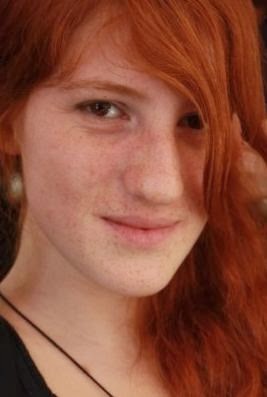 BIBLIOGRAFIAÍndex  de contingutsMÚSICA COM  EXPRESSIÓ O VEHICLE ESPIRITUALàmbit personalàmbit comunitari (religiós o espiritual)2. RELACIÓ DE LA MÚSICA AMB L’ ESPIRITUALITAT O  LA RELIGIÓ1. MÚSICA COM  EXPRESSIÓ O VEHICLE ESPIRITUAL 1.1 ÀMBIT PERSONAL:1. Referència: (àmbit: espiritualitat personal i cristianisme) Atkins, Peter; schubert, emery (2014) Are Spiritual Experiences through Music Seen as Intrinsic or Extrinsic? Religions, 5, 76–89. http://doi.org/10.3390/rel5010076          Resum:Music has a great capacity to afford spiritual experiences, but are those experiences intrinsic or extrinsic to the music? This paper reports the results of research aimed at answering that research question. One hundred and seventeen self-reported Christian religious people completed a survey, answering eight rating-item questions about strong musical experiences, both in a religious and a non-religious context. Factor analysis revealed that ratings related to spirituality grouped together, but were separate from intrinsic and extrinsic semantic groupings, suggesting that there is something special about the phenomenon of spiritual experiences with music that is beyond a simple identifiable source. We concluded that spirituality, therefore, appears to be something profound and transcendent that comes to life with the musical forms, rather than being perceived as either explicitly intrinsic or extrinsic to the music. In the religious context, experiences were stronger, more spiritual, and more emotional, but in the non-religious context experiences elicited similar features, just to a lesser degree. This suggests the phenomenon is not merely a product of religion. This research, although limited due to its quantitative nature, demonstrated an important place for spirituality within the experience of music, and therefore places a call on the research community to invest more in understanding this phenomenon.          Enllaç 2. Referència (àmbit: espiritual)barcons, Josep (2014) Pensamiento religioso en la música de Arnold Schönberg : la centralidad de la noción de relación y la propuesta existencial de Moses und Aron. (Tesi doctoral inèdita). Departament d’Humanitats. Barcelona: Universitat Pompeu Fabra.           Resum: La noció de ‘relació’ té una posició central en el pensament d’Arnold Schönberg i resulta fonamental per entendre el seu desenvolupament artístic, intel·lectual i humà. La seva importància es fonamenta en tres àmbits: 1) el context sociocultural vienès, on les relacions entre realitat i aparença eren poc transparents; 2) la situació del llenguatge musical tardo-romàntic, la hipertròfia sintàctica del qual va obligar Schönberg a buscar noves relacions entre els sons; 3) la inquietud espiritual de Schönberg que —més enllà de confessions concretes— estava preocupat per la relació efectiva entre inmanència i transcendència. Aquesta noció de ‘relació’ marcarà cada cop més la producció del nostre autor, fins a culminar en l’òpera Moses und Aron, on formula una proposta existencial per habitar el món després de l’enfonsament dels discursos metafísics. Anticipant la crisi religiosa de la segona meitat del segle XX, la proposta existencial de Schönberg obre l’home a l’ètica del sempre avançar i a la dimensió experiencial.           Enllaç catàleg 3. Referència: (àmbit: espiritual)Brown, Leonard (2010) John Coltrane and Black America's Quest for Freedom: Spirituality and the Music. Oxford University Press. ISBN: 0199743622          Resum:Edited by prominent musician and scholar Leonard Brown, John Coltrane and Black Americas Quest for Freedom: Spirituality and the Music is a timely exploration of Coltranes sound and its spiritual qualities that are rooted in Black American music-culture and aspirations for freedom. A wide-ranging collection of essays and interviews featuring many of the most eminent figures in Black American music and jazz studies and performance --Tommy Lee Lott, Anthony Brown, Herman Gray, Emmett G. Price III, Tammy Kernodle, Salim Washington, Eric Jackson, TJ Anderson ,Yusef Lateef, Billy Taylor, Olly Wilson, George Russell, and a never before published interview with Elvin Jones -- the book examines the full spectrum of Coltranes legacy. Each work approaches this theme from a different angle, in both historical and contemporary contexts, focusing on how Coltrane became a quintessential example of the universal and enduring qualities of Black American culture.          Enllaç4. Referència: (espiritualitat) De Ahumada, Laia (2015) “El Cant:  Espiritualitat arrelada”. Espiritualitat sense religió ( pp.35-51). Barcelona: Fragmenta editorial. ISBN 978-84-15518-15-0                   Resum:En aquest capítol, la cantautora Lidia Pujol ens explica com viu la música i com l’expressa  entesa dintre de l’espiritualitat.  Un  llibre on varis personatges ens explica que l'espiritualitat és una experiència que no té paraules; que conforma la vida i que s'encarna en la quotidianitat del món; que té una litúrgia i unes formes que li són pròpies. ¿Quina és, doncs, la diferència? Una voluntat de voler viure l'espiritualitat al marge o a la frontera de les estructures religioses, perquè no responen a les seves necessitats, perquè no les consideren necessàries.          Enllaç 
          Enllaç Media 5. Referència: (àmbit: espiritual)DÍEZ,  FERNANDO (1994)  Música mística y trabajo interior : Para sosegar la mente y elevar la consciencia . Madrid: S.A Mandala ediciones. ISBN: 9788488769206
	Resum:Este ensayo busca elevar la consciencia, mediante la música y un trabajo personal, a los niveles donde residen los sentimientos espirituales, los que despiertan esa euforia y armonía que se vierte hacia el prójimo en forma de afecto, generosidad y comprensión. Incluye técnicas meditativas y todo el trabajo previo.
	Enllaç catàleg 6. Referència: (àmbit: espiritual)EHRLICH, DIMITRI (1997) Inside the music conversations with contemporary musicians about spirituality, creativity, and consciousness. California: Shambhala Publications. ISBN: 1570622736	Resum:Focusing on the lives and work of several prominent singers and songwriters from a wide range of musical genres, Inside the Music explores the influence spirituality has had on their lives and work. Includes profiles of Jeff Buckley, Billy Bragg, Leonard Cohen, Dead Can Dance, Perry Farrell, Michael Franti, Allen Ginsberg, Philip Glass, Al Green, Robyn Hitchcock, Ziggy Marley, Moby, Meredith Monk, Nusrat Fateh Ali Khan, Iggy Pop, Joan Osborne, PM Dawn, Vernon Reid, and the Reverend Run of Run DMC.	Enllaç7. Referència: (àmbit: espiritual)Greene, Joshua M.  (2010) Here Comes the Sun: The Spiritual and Musical Journey of George Harrison. Editor: John Wiley & Sons. ISBN 9781118040300       Resum:Joshua Greene, who studied meditation with the legendary Beatle George Harrison, draws on personal remembrances, recorded conversations, and firsthand accounts to create a moving portrait of Harrison's spiritual life, his profound contribution to the Beatles' music, and previously unpublished anecdotes about his time with music legends Bob Dylan, Elvis Presley, and others.          Enllaç8. Referència (àmbit: espiritual)Guardans, teresa. (1997) El saber marginat: l’altre cara del coneixement. Barcelona: Edicions 62. ISBN: 84-297-4255-7.	Resum:Des de l'art, la ciència, el pensament, una exploració de la riquesa polivalent de les capacitats humanes de coneixement, fins a descobrir com, la realitat -l'existir mateix- ens mostra la seva misteriosa, valuosa i inabastable complexitat. Un recorregut pel testimoniatge d'artistes i savis que explora com educar en totes les dimensions de la persona.	Enllaç9. Referència: (àmbit: espiritual)Humet, Esteve. (2005). Meditant amb la música. Camí cap al silenci.(pp.47) Barcelona: Editorial Claret.          Resum: Aquest llibre són exercicis “existencials”, talment que cadascú els pot fer compatibles amb les pròpies creences, el   que proposa l’autor volen ser ajuts amb l’única fi de la plenitud del silenci. En aquest cas, com viure la música en tota la seva fundaria i plenitud. La música era la seva via per arriba el silenci. La música com qualsevol activitat artística, : pintura, poesia , dansa, teatre. ens fa participar del nivell de consciència d’aquella persona que la va compondre, talment que si la música brolla de la consciència profunda d’aquell autor, el fet d’escoltar-la amb una actitud oberta i receptiva ens introdueix en la mateixa atmosfera profunda d’on va sortir i es valuós per connectar amb la nostre pròpia fundaria.              Enllaç10. Referència: (àmbit: espiritual)jordan, James (1999). The Musician’s Soul: A Journey Examining Spirituality for Performers, Teachers, Composers, Conductors, and Music Educators. Chicago: GIA Publications. ISBN: 1579990584         Resum:Beyond the precise techniques of music-making lies the uncertain and often untapped world of artistic self-expression and soulful spirituality. James Jordan's The Musician's Soul starts all musicians on a journey to that higher plane. Jordan offers words of wisdom and encouragement based on his own journey as a conductor, yet these writings are pertinent to all musicians, perhaps to any creative being. Filled with inspiring, thought-provoking quotations, life experiences, and ideas, this book will encourage you to explore your inner self by creating openness and vulnerability, finding your center, and discovering the importance of solitude as well as community. The result will be a new heartfelt honesty and beauty in your music. Look beyond the mechanics of technique into the soul of music, creating a new, inspired voice.         Enllaç11. Referència: (espiritual)inayat khan, hazrat (1995). “El desarrollo espiritual por medio de la música”. La música de la vida.(pàg. 117) Madrid: Mandala Ediciones. ISBN: 84-88769-24-5          Resum:“La música nos atrapa porque todo nuestro ser es música, nuestra mente y nuestro cuerpo, la naturaleza en que vivimos, la naturaleza que nos ha creado, todo lo que hay debajo y alrededor nuestro, todo ello es música”. En este capítulo, Inayat Khan explora la relación entre música i espiritualidad para su desarollo.          Enllaç12. Referència: (àmbit: espiritual)malkin, john (2013) Sounds of Freedom: Musicians on Spirituality and Social Change. Berkeley: Parallax Press.           Resum:Sounds of Freedom brings together some of the country's best-known musicians to share their thoughts on spirituality and social change. Laurie Anderson, the Indigo Girls, Michael Franti, Michelle Shocked, and seven other musicians from a wide range of genres discuss their motivations and commitments to peace, justice and happiness.          Enllaç13. Referència: (espiritual)menuhin, yehundi (1989) Lecciones de vida. Barcelona:  Gedisa. ISBN: 84-7432-366-5          Resum:El sorprendente niño prodigio a joven músico judío que visita conmocionado Israel y Alemania tras el holocausto, de activo defensor de la paz y la reconciliación entre los pueblos a descubridor de la espiritualidad oriental como camino para la suprema creación y la verdadera sabiduría, la vida de Yehudi Menuhin es testimoni o tanto de la fe en el arte como de las posibilidades del ser humano para alcanzar a través del pensamiento y la vivencia artística y creativa una armonía plena consigo mismo y con su entorno natural.“Para mí la música se encuentra entre lo tangible y lo intangible, entre el aliento y el cuerpo, entro lo físico y lo espiritual, entre el intelecto y la intuición.”          Enllaç 14. Referència (àmbit: espiritual)tavaner, john (1999) The Music of silence : a composer’s testament. London : Faber and Faber. ISBN: 0571200885.           Resum: The popular British composer Tavener, whose ""Song for Athene"" was played at Princess Diana's funeral, attempts to set forth the principles that inform his work. First, Tavener chronicles his musical development and his lifelong search for spiritual meaning, a preoccupation that led him to enter the Russian Orthodox Church in 1977. (Later, he accepted the abbess of an Orthodox monastery in Yorkshire, Mother Thekla, as a spiritual mentor.) Tavener's desire to articulate music according to an eternal, sacred tradition eventually led him to abandon Western procedures in favor of the Eastern Orthodox tonal system and structure, which he uses to ""make ikons in sound."" The second part of the book consists of a series of conversations with his longtime friend Keeble, who poses questions that lead to discussions of, among other things, Tavener's working methods, his dislikes (modernism, minimalism, opera houses and concert halls, for example) and the metaphysical aspects of his music, such as the significance for him of the ison (the drone that is the acoustic representation of the silence of God in Eastern music). Six commentaries on some of his major works comprise the final section. Although Tavener claims not to care about his audience, he has written a book that will help listeners comprehend the spiritual essence of his compositions. A short postlude by Keeble sums up the composer's philosophy and aptly emphasizes that Tavener's testament should ""remind us of how deeply mysterious a thing music is."" B&w photos, discography. (Apr.)          Enllaç catàleg15. Referència: (espiritual)Torralba, Francesc (2010) “Deleite musical”. Intel·ligència espiritual (Pàg.225) Barcelona: Plataforma. ISBN: 978-84-96981-74-4           Resum: Aquest llibre explica les propietats de la música com un element poderós per transportar i allunyar  al ser humà de la seva realitat quotidiana i portar-lo dintre d’un territori enigmàtic i desconegut. Un recorregut que és porta a terme per mitjà de l’audició com un exercici espiritual. “la música posseeix una capacitat per activar la intel·ligència espiritual. Afecta als nivells més profunds del ser. Les grans tradicions espirituals i religioses han cultivat amb gran intensitat la música perquè veuen en aquest bell art una manera d’ accedir al més ocult de la realitat, al fons de les coses”          Enllaç16. Referència: (àmbit: espiritual)Warren, Raymond (2006). “Music and Spirituality A Musician’s Viewpoint”. Theology , vol.109 , p.83–92. http://doi.org/10.1177/0040571X0610900202          Resum:An attempt is made to address two general issues, one on the ambiguity in the effect of music that it could lead to carnal thoughts in the minds of the listener, and second, the stress patterns of music match closely to the patterns in time of the flow of emotion and of the brain activity in the physical and mental events of lives. It is argued that in each case musical and the spiritual experiences share a common pattern in time depending on the impact of music on many different levels of the physical being.          Enllaç  ÀMBIT COMUNITARI:1. Referència: (àmbit: espiritual i religiós)alcalde, antonio (2009). Espiritualidad y música. Barcelona: Centre de Pastoral litúrgica.ISBN: B-3.923-2009
          Resum:Autor, compositor y experto en música litúrgica, nos ayuda a descubrir el sentido del canto y la música en nuestras celebraciones, sus criterios, su vivencia espiritual... Acompañado de numerosos ejemplos extraídos del repertorio habitual en nuestras iglesias.          Accés al Document2. Referència (àmbit: Cristianisme, Judaisme, Islam i nous moviments religiosos)Bossius, Thomas; Hager, Andreas; Kahn-Harris, Keith (2011). Religion and popular músic in Europe [Recurs electrònic]: new expressions of sacred and secular identity. London: I.B. Tauris. ISBN: 1848858094          Resum: Music and religion have, throughout history, walked hand in hand. In the rites and rituals of small tribal religions, great world religions, and more recent New-Age, neo-pagan and neo-heathen movements, different kinds of music have been used to celebrate the gods, express belief and help believers get in contact with the divine. This innovative book focuses on how mainstream and counter-cultural groups use religion and music to negotiate the challenges of modernisation and globalisation in the European context: a region under-explored by existing literature on the subject. With its internal ethnic diversity, ever-expanding borders and increasing differentiation, Europe has undergone massive dislocation - social, psychological and economic - in recent years. The authors here show that, in the midst of such change, rock, pop and dance music may in their various forms be used by practitioners as resources for new kinds of spiritual and religious identification, even as these forms are used as symbols of the corruption or wider deficiencies of secular society. Focusing on Christianity, Judaism, Islam and New Religious Movements - and on communities and activities where 'local' and 'global' closely interlink - the book explores such topics as Norwegian Black Metal and Neo-paganism; Christian metal in Finland; contemporary Jewish Music in the UK; the French rap and hip hop scene; the musical thinking of Muslim convert Cat Stevens/Yusuf Islam; and the implicit religion of European dance music culture. Offering an ideal introduction to leading-edge thinking at the exciting interface of 'music and religion', Religion and Popular Music in Europe shows how, through diverse musical and religious expression, Europeans increasingly seek and find new vehicles of sacred meaning and identity.          Enllaç catàleg 3. Referència (àmbit: espiritual i religiós )Callaway, Kutter (2013). Scoring transcendence [Recurs electrònic]: film, Music as contemporary religious experience. Waco: Baylor University Press.           Resum: Films are the lingua franca of western culture; for decades they have provided viewers with a universal way of understanding the human experience. And film music, Kutter Callaway demonstrates, has such a profound effect on the human spirit that it demands theological reflection. By engaging scores from the last decade of popular cinema, Callaway reveals how a musically aware approach to film can yield novel insights into the presence and activity of God in contemporary culture. And, through conversations with these films and their filmmakers, viewers can gain a new understanding of how God may be speaking to modern society through film and its transcendent melodies.          Enllaç  catàleg4. Referència: (àmbit: espiritual i religiós)GREENE, DAVID (2011) The spirituality of Mozart's mass in C minor, bach's mass in B minor, and Messiaen's quartet for the end of time [recurs electrònic]: When hearing sacred music is relating to God. New York:  Edwin Mellen Pr. ISBN-10: 0773425918          Resum:His is a musical analyses of three classical religious works that focus on the concept of "relating" to the music as a means of "relating" to God. This book is based around reports from people who have listened to certain pieces of sacred music and have said that hearing the music is itself an encounter with the divine. While listening to the music, these people find that relating to the music is a way to relate with God. The music as such becomes inaudible, and disappears into an encounter in which they address and are addressed by God, or the Risen Christ, or the Eternal Infinite. Although many pieces could have been chosen as examples of this kind of hearing and this kind of spirituality, the book takes only three so that it can describe them in considerable detail and depth. These pieces of music are: "Three Movements" from Mozart's "Mass in C Minor", the resurrection music from Bach's "Mass in B Minor", and Oliver Messiaen's "Quartet for the End of Time".          Enllaç catàleg5. Referència: (àmbit: espiritual)Matsunobu, Koji. (2007). Japanese spirituality and music practice: Art as self-cultivation. L. Bresler (Ed.), International handbook of research in arts education (1425-1437). New York: Springer.          Resum: This chapter illustrates a Japanese view of spirituality and its prevailing influences onJapanese musical practices. Studies on Japanese spirituality and aesthetics are scant, due in part to the fact that the concept of spirituality has not provided an accessible way for Japanese people to explain their spiritual experiences (Nishiwaki, 2004).Japanese scholars find it difficult to translate the term “spirituality” into Japanese,acknowledging that the word needs many explanations for most people to understandwhat spirituality means on their own terms (Nishihira, 2003). However, this should not lead to the conclusion that there is no aesthetic philosophy or spiritual frame of refer-ence in Japan. Arts already exist, as they do throughout the world; the practice of artreflects people’s aesthetic sensitivities and captures their spiritual experiences. It may thus be helpful here to have a contextual understanding of what spirituality means to Japanese ways of being.          Enllaç          Accés el document6. Referència: (àmbit: espiritualitat )matsunobu, Koji (2011) Spirituality as a Universal Experience of Music: A Case Study of North Americans Approaches to Japanese Music. Journal of Research in Music Education, 59(3), 273–289. Retrieved from http://www.jstor.org/stable/23019529          Resum:Ethnomusicologists and music educators are in broad agreement that what makes each cultural expression of music unique are differences, not commonalities, and that these should be understood in culturally sensitive ways. Relevant to the debate was the emphasis on the socio-cultural context of music making over the traditional "sound-only" approach. In this study, North American practitioners of shakuhachi music provided a different angle on the view of music as culture-specific. What made these practitioners interested in shakuhachi playing were not so much cultural aspects of Japanese music as universal aspects of human experience identified in Japanese music, such as the feeling of being part of nature and the revitalization of humans' organic sensitivities. For them, the cultural served as a hindrance to accessing the underlying spirituality of Japanese music. From their perspective, the opposite of the sound-only approach was not necessarily posited as a sociocultural approach but as a spiritual or physical approach that transcended cultural boundaries.          Enllaç7. Referència: (àmbit: espiritual)richards, fiona (2007). Singing the land, singing the family: Song, place and spirituality amongst the Yanyuwa.  London: Routledge. ISBN-10: 0754640728.           Resum:Australia offers tremendous scope for understanding the relationship between music, spirituality and landscape. This major, generously-illustrated new volume examines, in fifteen chapters, some of the ways in which composers and performers have attempted to convey a sense of the Australian landscape through musical means. The book embraces the different approaches of ethnomusicology, gender studies, musical analysis, performance studies and cultural history. Ranging across the country, from remote parts of the Northern Territory to the bustling east coast cities, from Tasmanian wilderness to tropical Queensland, the book includes references to art and literature as well as music. Issues of national identity, belonging and aboriginalization are an integral part of the book, with indigenous responses to place examined alongside music from the western orchestral, chamber and choral repertories. The book provides valuable insight into a wide range of music inspired by Australia, from the Yanyuwa people to Jewish communities in Victoria; from Peter Sculthorpe's opera Quiros to the work of European expats living in Australia before the Second World War; from historic Ealing film scores to contemporary sound installations. The work of many significant composers is discussed in detail, among them Ross Edwards, Barry Conyngham, David Lumsdaine, Anne Boyd and Fritz Hart. Throughout the book there is a sense of the vibrancy and diversity of the music inspired by the sights and sounds of the Australian landscape.           Enllaç8. Referència (àmbit: espiritualitat)wilson, charles ( 2011). Flashes of a southern spirit [Recurs electrònic] : meanings of the spirit in the U.S.  Georgia: University of Georgia Press.           Resum:Flashes of a Southern Spirit explores meanings of the spirit in the American South, including religious ecstasy and celebrations of regional character and distinctiveness. Charles Reagan Wilson sees ideas of the spirit as central to understanding southern identity. The South nurtured a patriotic spirit expressed in the high emotions of Confederates going off to war, but the region also was the setting for a spiritual outpouring of prayer and song during the civil rights movement. Arguing for a spiritual grounding to southern identity, Wilson shows how identifications of the spirit are crucial to understanding what makes southerners invest so much meaning in their regional identity. From the late nineteenth-century invention of southern tradition to early twenty-first-century folk artistic creativity, Wilson examines a wide range of cultural expression, including music, literature, folk art, media representations, and religious imagery. He finds new meanings in the works of such creative giants as William Faulkner, Richard Wright, and Elvis Presley, while at the same time closely examining little-studied figures such as the artist/revivalist McKendree Long. Wilson proposes that southern spirituality is a neglected category of analysis in the recent flourishing of interdisciplinary studies on the South--one that opens up the cultural interaction of blacks and whites in the region.          Enllaç catàleg2.  LA RELACIÓ DE LA MÚSICA AMB LES TRADICIONS RELIGIOSES I L’ESPIRITUALITAT.1. Referència (àmbit: religiós):agusti pique, jordi (2006). Teologia i música: Propostes per a un diàleg. Barcelona: l'Abadia de Montserrat. ISBN: 9788484158219          Resum: Estudi original i suggerent sobre les relacions entre la teologia i la música, escrit per un monjo de Montserrat, organista i alhora doctor en teologia. Teologia i música hi són dutes a un diàleg que mostra què poden aportar-se recíprocament, com s’entenen i què aprenen de si mateixes, què és el que les defineix com a llenguatges de percepció, què ens diuen com a llenguatge i com s’interpreta la seva interrelació.          Enllaç2. Referència: (àmbit: espiritualitat, musicoteràpia) aldridge, david (1995). Spirituality, hope and music therapy in palliative care. The Arts in Psychotherapy, 22(2), 103–109. http://doi.org/10.1016/0197-4556(95)00009-T          Resum:Discusses an acknowledgment of spirituality, or the promotion of hope, in music therapy with terminally or chronically ill patients. The nature of spirituality is discussed, as is the importance of positive emotions during the processes of illness, dying, treatment and recovery. The ability of music and the creative act in general to generate hope and transcendence is addressed. (PsycINFO Database Record (c) 2010 APA, all rights reserved).          Enllaç3. Referència:  (àmbit: religiós, místic i espiritual)Andrés, Ramón ( 2012). Diccionario de música, mitologia, magia y religión. Barcelona: Acantilado. ISBN:978-84-15277-93-4.             Resum:En este diccionario sin precedentes, Ramón Andrés, poeta, ensayista y a la vez reputado estudioso de la música, nos acerca al análisis de la naturaleza y los sonidos, así como a la interpretación de los símbolos que en ellos se contienen, al nexo de unión que la música establece entre los dioses y los hombres, que constituye, al cabo, una detallada muestra de la evolución del pensamiento humano. Mitologías como la griega, la hindú, la céltica o la escandinava, permiten adentrarnos en las grandes leyendas de la cultura indoeuropea, conocer a los héroes transformados en arquetipos de nuestra cultura, desvelar el contenido simbólico del Universo, los árboles, las plantas alucinógenas y los animales, que forman parte de un extraordinario escenario mágico que acogió la primera historia del hombre y que se recoge en la música. Un trabajo de hondo calado que no nos propone sin embargo la mera consulta aislada de sus voces, sino que se convierte, por derecho propio y en su lectura lineal, en una obra de referencia amena y entretenida.           Enllaç4.Referència (àmbit: religiós):Asensio, Juan . C (1995) Sobre la función y la espiritualidad del canto gregoriano. International Choral Bulletin. Vol. XIV, no. 2, p. 5-22          Resum:(no disponible)          Enllaç catàleg5. Referència (àmbit: Cristianisme i espiritualitat):Astley, jeff; Hone, Timothy; Savage, Mark (2000). Creative chords: Studies in music, theology and Christian formation. Herefordshire: Gracewing.ISBN: 0852444249          Resum:This collection of papers provides a synoptic view of the relationship between music, theology and Christian learning. It includes theological reflections on the nature and power of the musical experience, together with psychological, philosophical and educational perspectives; and draws on practical experience and empirical research. Topics covered include: Composing, performing and listening; worship and hymnody; classical music and jazz; Christian theology and spirituality; aesthetics, education and learning, and the psychology of music. Contributors include: James MacMillan, Martin Haselbock, Jeremy Begbie, John Sloboda, Bill Hall, Ian Ground, Michael Sadgrove.         Enllaç6. Referència: (àmbit: espiritualitat, educació) Bogdan, Deanne. The Shiver-Shimmer Factor: Musical Spirituality, Emotion, and Education. Philosophy of Music Education Review, 18(2), 111–129. Retrieved from https://muse.jhu.edu/journals/philosophy_of_music_education_review/v018/18.2.bogdan.html          Resum:This article offers one approach to exploring the question of in what sense music educators can speak of music and its moving power as spiritual by inquiring into what might count as a “musical spiritual experience” in emotional terms. The essay’s analytic framework employs the distinction between two related concepts which I call the “shiver” and the “shimmer” factors. The shiver factor is the physiological phenomenon of the “fingers-up-and-down-the-spine” feeling often experienced when listening to or performing a musical work. Employing an example from popular culture, this section of the essay evaluates “critical thinking” as a pedagogical tool for unpacking various mediarelated elements used to precipitate particular kinds of effects in respondents. The shimmer factor draws upon a combination of Csikszenthmihalyi’s “flow” and the Jungian conception of “soul-making” as a way of distinguishing a genuinely transcendent, transformational musical experience from a sensate, surface aesthetic encounter.          Enllaç7. Referència: (àmbit: espiritualitat, educació) carr, david (2008) Music, Spirituality, and Education. Journal of Aesthetic Education, 42(1), 16–29. http://doi.org/10.2307/25160263          Resum:Few concerned with educational theory and policy could have failed to notice the recent upsurge of interest in the notion of spiritual development as a possible aim or goal of public or common schooling. A more presently pressing question, however, is that of the pedagogical means by which theorists of spiritual education might cultivate any supposed spiritual qualities or benefits. An area of the school curriculum that seems to be a close runner-up to religious education (RE) in the spiritual education stakes is that of the arts. Moreover, if it is widely assumed that exposure to various arts can have real spiritual benefits, it has often also seemed natural to associate music, of all the different arts on offer, with spiritual experience or growth. It might therefore be held to follow, if spiritual education is indeed a proper aim of schooling, that music education is a prime vehicle of spiritual education, and that music teachers might include the promotion of spiritual qualities among their educational aims. In this article, the author discusses the conceptual links between music, spirituality, and education, which are all in need of further clarification. He proceeds to raise some--essentially skeptical--questions about any alleged connections between music education and spiritual education in the course of critical examination of a range of different possible arguments for the claim that music might be a source of educationally relevant spiritual experience. He also distinguishes a number of more or less plausible contexts and circumstances in which claims about the spirituality of music might be made. (Contains 22 notes)          Enllaç8. Referència (àmbit: espiritualitat):Cobussen, Marcel (2008). Thresholds: Rethinking spirituality through music. United Kingdom: Taylor & Francis Ltd. ISBN: 10 0754664821          Resum:In Thresholds Marcel Cobussen rethinks the relationship between music and spirituality. The point of departure is the current movement within contemporary classical music known as New Spiritual Music, with as its main representatives Arvo Part, John Tavener, and Giya Kancheli. In almost all respects, the musical principles of the new spiritual music seem to be diametrically opposed to those of modernism: repetition and rest versus development and progress, tradition and familiarity versus innovation and experiment, communication versus individualism and conceptualism, tonality versus atonality, and so on. As such, this movement is often considered as part of the much larger complex called postmodernism." "Joining in with ideas on spirituality as presented by Michel de Certeau and Mark C. Taylor, Cobussen deconstructs the classification of the 'spiritual dimensions' of music as described above. Thresholds presents an idea of spirituality in and through music that counters strategies of exclusion and mastering of alterity and connects it to wandering, erring, and roving. Using the philosophy of Martin Heidegger, Georges Bataille, Jean-Francois Lyotard, Jacques Derrida and others, and analysing the music of John Coltrane, the mythical Sirens, Arvo Part, and The Eagles (to mention a few), Cobussen regards spirituality as a (non)concept that escapes categorization, classification, and linguistic descriptions. Spirituality is a-topological, non-discursive and a manifestation of 'otherness'. And it is precisely music (or better: listening to music) that induces these thoughts: by carefully encountering, analysing, and evaluating certain examples from classical, jazz, pop and world music it is possible to detach spirituality from concepts of otherworldliness and transcendentalism          Enllaç 9. Referència (àmbit: espiritualitat):Colling, Alfred. (1959). Música y espiritualidad. Valencia : Fomento de Cultura. Retrieved from http://ccuc.cbuc.cat/record=b3350507~S23*cat          Resum (índex): 1. Música y  alma sonora. 2. Música y materia 3. Las cadenas rotas. 4. La música contra la poesía 5. De la inspiración al misticismo musical. 6. Teóricos, estéticas y filosofías. 7. La música y Sociedad.           Enllaç càtaleg10. Referència: (àmbit: espiritualitat, educació)Freeman, Tamara (2002). Spirituality in music education: Respecting and elevating students with music. The State University of New Jersey: Mason Gross School of the Arts Rutgers.           Resum:Spiritual Music Education promotes deep, meaningful connections between teachers, students, and their music making. A spiritual approach focuses on every aspect of the student's human Dimension physical, emotional and cognitive respecting and supporting each dimension equally. Consequently, students engage in music with increased body strength, clearer understanding, boundless creativity and heightened enjoyment. Most importantly, a spiritual music education instills a positive musical outlook for life. Six areas of spiritual music education are explored which are relevant to all vocal and instrumental disciplines, preschool through adulthood: The definition of "spirit" according to 20th century music philosophers, children revealing their deepest sense of spirituality, clarifying the difference between spirituality and sacredness to adhere to the laws separating church and state, multiculturalism in music education, applying spiritual philosophies of general education to music education, and a "SPIRIT" mnemonic that reminds teachers and students that spirituality in today's music class creates a meaningful musical outlook that resonates for a lifetime.           Enllaç           Accés al document11. Referència( àmbit: espiritualitat, musicoteràpia)Giménez, Toni (2013) Mozart: música sàvia i terapèutica. Ars Brevis, (19), 300–311. Retrieved from http://www.raco.cat/index.php/ArsBrevis/article/view/278288          Resum:Després de molts anys d’immersió en l’obra musical de Wolfgang Amadeus Mozart, el cantant per a públic familiar i folk, músic i compositor Toni Giménez, n’ha destriat vint, d’entre les més de 650 obres compostes pel compositor de Salzburg, que, segons el seu entendre, tenen, més enllà de la seva dimensió musicològica, una immensa potencialitat terapèutica i filosòfica que va a raure, de manera directa, al món interior de l’ésser humà, sense límits ni filtres. Un petit comentari de cada una d’elles ens guia per a abastar-les en la seva dimensió humana més profunda.          Enllaç12. Referència (àmbit: religiós):González de la rubia, Domènec (2009). La música religiosa a Catalunya en el segle XX Barcelona : Boileau. 188 págs. IBSN: 978-84-8020-860-4. Retrieved from: http://catalegbeg.cultura.gencat.cat/iii/encore/record/C__Rb1494595__Smusica religiosa__P0,1__Orightresult__X5?lang=cat&suite=cobalt          Resum:La importancia que la música religiosa ha tenido históricamente en Cataluña ha sido enorme. Una de las épocas en que tuvo más auge fue durante la primera mitad del siglo XX. Prueba de ello es el Congreso de Música Sagrada que tuvo lugar en Barcelona durante los días 21 a 24 de noviembre de 1912 y en el que se reunieron los compositores, teóricos e intérpretes más importantes del momento. La proclamación del Motu Propio por el Papa Pío X el 22 de noviembre de 1903 influyó poderosamente en las orientaciones que determinarían la consolidación de una nueva música sacra al servicio de la religiosidad, sin menospreciar por ello la originalidad y la profundidad artística. Fueron muchos los autores, intérpretes y editores que se implicaron en esta reforma, aunque, desgraciadamente y debido a diversas circunstancias, han quedado olvidados hoy en día. Pero también posteriormente, de hecho hasta nuestros días, nuevas generaciones de compositores escribieron obras inspiradas en la religiosidad o el misticismo. Precisamente estos y otros aspectos interesantes en torno a la música religiosa catalana del siglo XX son los que trata este libro.          Enllaç catàleg13. Referència (àmbit: espiritualitat):Grun, anselm (2010) Escuchadme y viviréis : la fuerza espiritual de la música. Madrid : San Pablo. ISBN: 8428535779 Retrieved from http://ccuc.cbuc.cat/record=b4400748~S23*cat          Resum:Para los hombres la música ha sido desde siempre una puerta hacia el cielo. Es un camino para abrirse a Dios y a su indescriptible misterio, una forma de entrar en contacto con el deseo espiritual. Gracias a la música podemos experimentar también el amor de Jesús: durante la Cuaresma y la Pascua, en Adviento y en Navidad y en cada uno de los cantos gregorianos. La música inspira alegría y esperanza. Anselm Grün, gran amante de la música, reflexiona en este libro sobre su fuerza espiritual y sobre su relación personal con las grandes obras de la música sacra.          Enllaç catàleg14. Referència: (àmbit: budisme i cristianisme) Guitiérrez, Ana Maria (2015). La música en el desarrollo de la espiritualidad y la religiosidad: Una aproximación al Cristianismo y al Budismo [En línia]. Cordòva: Revista de las ciències religioses [Consulta: Gener 2016]          Resum: La música puede afectar al individuo en todos sus niveles –físico, mental y espiritual–. El presente artículo se centra en el papel que ésta desempeña en el desarrollo de la vida espiritual y trascendental. Para ello, realizaremos un repaso histórico de su evolución estética y social, abordaremos dicho fenómeno a nivel fisiológico y presentaremos sus aplicaciones clínicas y sociales. Seguidamente y a modo de ejemplo de las concepciones de pensamiento occidental y oriental, trataremos la forma en que el cristianismo y el budismo conciben la música dentro de su doctrina. Finalizaremos con algunas reflexiones sobre el tema          Enllaç15. Referència: (àmbit: espiritualitat, educació) harris, diana; mackrill, duncan (2013) Sound escapes: images of spirituality from music teachers and students. International Journal of Children’s Spirituality, 18(2), 188–199. http://doi.org/10.1080/1364436X.2013.796307          Resum:This on-going piece of research seeks to identify what music teachers, performers and students from high school through to university understand by the word spirituality in relation to music. From this it is hoped to be able to look at the relevance of the term spirituality in the music classroom. In this paper, data are presented from qualitative research gained in the form of interviews with 37 respondents and four focus groups of children, and quantitative research from questionnaires completed by 38 trainee music teachers. From these data, we identified five themes relating to the respondents understanding of the term spirituality in relation to music. These were: to what extent spirituality is seen as a religious concept; whether spirituality is an inner or outer experience; to what extent words are relevant to spiritual experiences; the role that knowledge and emotion play and whether musicians experience a sense of spirituality more when listening or performing. From these data we go on to identify implications for the music classroom. © 2013 Copyright Taylor and Francis Group, LLC.         Enllaç16. Referència: (àmbit: Espiritualitat)hays, Terrence; minichiello victor (2005). Older people’s experience of spirituality through music. Journal of Religion, Spirituality & Aging, 18, 83–96. http://doi.org/10.1300/J496v18n01_06          Resum:This qualitative study examines the spiritual meaning ascribed to music by older people. In-depth interviews were used to explore the connection made between music and the spiritual experience with a sample of older Australians living in the community aged 60 years and older. The findings show how music provides older people with ways of experiencing and expressing a sense of spirituality. The results remind gerontologists that they need to be mindful in understanding the different ways that older people express and experience spirituality, even though the individual may not readily identify as being religious.           Enllaç17. Referència (àmbit: cristianisme):Heaney, maeve Louise (2012) Music as Theology: What Music Says about the Word. Pickwick Publications. ISBN: 978-2-61097-450-9          Resum:The conversation between music and theology, dormant for too long in recent years, is at last gathering pace. And rightly so. There will always be theologians who will regard music as a somewhat peripheral concern, too trivial to trouble the serious scholar, and in any case almost impossible to engage because of its notorious resistance to words and concepts. But an increasing number are discovering again what many of our forbears realized centuries ago, that the kinship between this pervasive feature of human life and the search for a Christian ‘intelligence of faith’ is intimate and ineradicable.          Enllaç18. Referència (àmbit: espiritualitat):Jauset Berrocal, Jordi (2010) Sonido, música y espiritualidad : un camino científico hacia la unidad. Móstoles : Gaia. Retrieved from http://ccuc.cbuc.cat/record=b4695110~S23*cat          Resum:Este libro es una búsqueda  exploratoria, un intento del autor (músico, ingeniero e investigador) por descubrir y analizar por qué el sonido y la música nos afectan de una forma tan especial e intensa, y cómo pueden sernos útiles para avanzar en nuestro camino de evolución personal.  Sonido y música nos afectan e influyen holísticamente en cada una de nuestras dimensiones,    incluida la espiritual, la que realmente nos define como seres humanos y la que nos resulta tan misteriosa, quizás por el temor que manifestamos ante aquello que nos resulta desconocido.           Enllaç catàleg          Enllaç entrevista autor19. Referència: (àmbit: Espiritualitat)keister, jay (2005). Seeking Authentic Experience: Spirituality in the Western Appropriation of Asian Music. The World of Music, 47(3), 35–53. Retrieved from http://www.jstor.org/stable/41700006          Resum:Spirituality is a highly problematic topic of study, yet it is crucial to understanding how Westerners appropriate and experience music cross-culturally. A discourse of spirituality in which Westerners construct notions of an authentic, exotic other is particularly common in the appropriation of Asian music. In their encounters with Asian music, Westerners sometimes take an approach that could be described as spiritual, but not religious, meaning that the spiritual power of music lies in the individual's direct experience with the music unrestricted by the doctrines, texts, and social practices that govern musical practice in an Asian context. Although many Westerners participate in a master-disciple relationship typical of many Asian traditions, some take what can be described as a "seeker" approach to spirituality that rejects such traditional social organization as overly "religious" and antithetical to a spiritually authentic experience of music. Spiritual experiences of Japanese music are examined in this paper, particularly music of the shakuhachi flute in which ideas of spirituality are common and explicitly expressed.          Enllaç20. Referència: (àmbit: espiritualitat, musicoteràpia) lipe, anne.w (2002) Beyond therapy: music, spirituality, and health in human experience: a review of literature. Journal of Music Therapy, 39(3), 209–240.          Resum:In the current healthcare environment, there is a growing interest in the relationship between spirituality and health. The connections between music and both medicine and religious experience are well-established, but little is known about how the musical and spiritual aspects of human experience work together to influence well-being. A review of the healthcare literature from 1973–2000 identified 52 published reports on the topic of music, spirituality, and health. The majority of the papers were narrative descriptions or case studies, and appear within a variety of clinical contexts. Fifty-two percent of the authors were credentialed music therapists. Examination of the literature indicated that many papers used terms and concepts associated with both spirituality and health interchangeably, which might lend support to the basic interconnectedness of these two aspects of being. The function of music across the literature was explored, and a transformational model of music experience derived from the literature is proposed. Based on the findings of the review, several conclusions about the future role of music in spirituality and health are drawn, and recommendations for further research are offered.          Enllaç 21. Referència (àmbit: religiós)Lluciá Vidal, alberto (1946) Influencia del sentimiento religioso en la evolución histórica de la música. Madrid: Alcaná.          Resum: (no disponible)          Enllaç catàleg22. Referència: (àmbit: Espiritualitat)lynch, gordon (2006) The Role of Popular Music in the Construction of Alternative Spiritual Identities and Ideologies. Journal for the Scientific Study of Religion, 45(4), 481–488. http://doi.org/10.1111/j.1468-5906.2006.00322.x          Resum: Setting its discussion in the wider context of the decline of institutional religion among young adults, the riseof alternative spiritualities, and the mediatization of religion, the article explores the significance of popular music in the development of alternative spiritual identities and ideologies. A summary is given of leading research conducted in this field by Christopher Partridge and Graham St. John. It is argued that they demonstrate the encoding of alternative spiritual symbols and ideologies into certain forms of popular music, they fail to give an adequate account of how audiences actively make use of this music to construct alternative spiritual identities or frameworks of meaning. The article concludes that researchers in the field of religion and popular music need to draw more on theories and methods developed in ethno-musicology and the sociology of music, and suggests that the work of Tia De Nora on music in everyday life raises important questions about the qualities and context of the act of listening to music that could generate more nuanced accounts of how popular music shapes alternative spiritual identities and ideologies.Enllaç23. Referència (àmbit: Islam):Michon,  Jean-Louis; Gutiérrez, Francesc. (2000) Luces del Islam : instituciones, arte y espiritualidad en la ciudad musulmana. Barcelona: José J. de Olañeta. D.L. ISBN: 9788476517758          Resum:La ciutat musulmana en conjunt, des de les institucions socials fins la estructura urbanística, passant per tots els llenguatges artístics i musicals, persegueix la creació d’un marc favorable per la missió espiritual del home.           Enllaç catàleg24. Referència: (àmbit:  espiritualitat)palmer, anthony john (2006). Music Education and Spirituality: Philosophical Exploration II. Philosophy of Music Education Review, 14(2), 143–158. Retrieved from http://www.jstor.org/stable/40327251          Resum:Music, beyond its pitches and rhythms, timbres and Dynamics, has elusive qualities that many have difficulty identifying and discussing.           Enllaç25. Referència: (àmbit: espiritualitat, educació) palmer, anthony j. (2010). Spirituality in Music Education: Transcending Culture, Exploration III. Philosophy of Music Education Review, 18(2), 152–170. http://doi.org/10.2979/PME.2010.18.2.152          Resum:Spirituality and religion are not synonymous and, in fact, require not only different definitions but also appropriate vocabulary. A deeper discussion of the issues concerning spirituality ensues in several sections: 1) fundamental differences between spirituality and religion; 2) brain operations relative to transcendent states; 3) a definition of consciousness; 4) music, culture, and transcendence; 5) transcendence; 6) transcendence through music, and 7) spirituality in music education. The last section contains several recommendations on how spirituality can be embraced by music educators and included in the curriculum to enhance the worldview of students.          Enllaç 26. Referència (àmbit: testimonis de Jehová)plaza-navas, miquel àngel. (2002) Música y religiones minoritarias: el caso de los Testigos Cristianos de Jehová. Barcelona : Universitat de Barcelona.          Resum:Presentación preliminar del trabajo de investigación que sobre la música y los Testigos Cristianos de Jehová estoy realizando como proyecto de tesis doctoral en la Universidad de Barcelona. Esta presentación se realizó en el año 2002 en uno de los seminarios que el Departamento de Musicología de la Institución Milá i Fontanals del CSIC, en Barcelona, suele organizar.La música y la religión han ido unidas desde siempre. La mayoria de grupos religiosos actuales la utilizan en sus servicios o tienen una opinión sobre ella. En el caso de los Testigos Cristianos de Jehová este es un aspecto totalmente desconocido. Se presentan datos sobre el uso de la música y su historia en este grupo religioso.          Enllaç catàleg27. Referència (àmbit: espiritualitat i religió del món):stowe, David W. (2004). How Sweet the Sound: Music in the Spiritual Lives of Americans. Cambridge: MA: Harvard University Press. ISBN: 0-674-01290-9          Resumen:Musical expression is at the heart of the American spiritual experience. And nowhere can you gauge the depth of spiritual belief and practice more than through the music that fills America’s houses of worship. Most amazing is how sacred music has been shaped by the exchanges of diverse peoples over time. How Sweet the Sound traces the evolution of sacred music from colonial times to the present, from the Puritans to Sun Ra, and shows how these cultural encounters have produced a rich harvest of song and faith.Pursuing the intimate relationship between music and spirituality in America, David Stowe focuses on the central creative moments in the unfolding life of sacred song. He fills his pages with the religious music of Indians, Shakers, Mormons, Moravians, African-Americans, Jews, Buddhists, and others. Juxtaposing music cultures across region, ethnicity, and time, he suggests the range and cross-fertilization of religious beliefs and musical practices that have formed the spiritual customs of the United States, producing a multireligious, multicultural brew.Stowe traces the evolution of sacred music from hymns to hip-hop, finding Christian psalms deeply accented by the traditions of Judaism, and Native American and Buddhist customs influenced by Protestant Christianity. He shows how the creativity and malleability of sacred music can explain the proliferation of various forms of faith and the high rates of participation they’ve sustained. Its evolution truly parallels the evolution of American pluralism.          Enllaç28. Referència (àmbit: màgic i religiòs):THITE, GANESH UMAKANT (1997). Music in the Vedas : its magico-religious significance. Delhi : Sharada Publication House.           Resum:In this book an attempt is made to study the vedic music as a magicoreligious phenomenon. Music is believed to be either a power-substance or a means to please the gods. Music can attract gods .and make them do according to the desires of musicians or it can please gods and then the gods will grant the desired results to the musicians. A musician can get the desired results with the help of music without the help of gods also. Music is useful in order to get rain, food, cattle, long life, progeny, victory in the battles etc. It can be useful to kill the enemies black-magically. The vedic musical instruments also are supposed to be useful in order to get these results. Music and musicians are sometimes glorified and sometimes condemned. The musicians occupy double position in the society because they are believed to be powercarriers. Music, like electricity, is indifferent by itself. It can be useful or harmful according to the way it is used. It can be auspicious or inauspicious. It can bring social harmony or create quarrels. The divine musicians like Gandharvasand Apsarases are also double-natured. They are connected with fertility as well as sterility.
Vedic music is a part of vedic sacrifices. Vedic music is not meant for the entertainment of human beings. It is a means to achieve the desired goals in a magico-religious manner. This book aims at studying all these aspects.          Enllaç catàleg29. Referència (àmbit: Cristianisme):Tillman, June (2014). In tune with heaven or not? [Recurso electrónico] Women in christian liturgical music. Switzerland: Peter Lang AG, International Academic Publishers.           Resum:This book explores the alliance of theology and music in the Christian liturgical tradition, interrogating the challenges posed by the gendered nature of church leadership in many areas of its life. It examines the relationship between theology, spirituality and music, concentrating on women's perceptions of these. The title draws on the Report of the Archbishop's Commission on Church Music from 1992 which was entitled In Tune with Heaven. It questions the absence of women's voices and experiences from the literature and attempts to redress this. It sets out the values that underpin Christian musical liturgical traditions primarily in Europe and the USA with a view to understanding where women are situated within or outside these traditions. It draws on material from many interviews with contemporary practitioners from a variety of contexts. It does not set out to be a definitive history of women in these traditions but simply to give some small vignettes that illustrate a variety of positions that they have occupied in various denominations - and thus make their often hidden contributions more visible.          Enllaç catàleg30. Referència (àmbit: espiritualitat):vicent, justin (2011). The spiritual significance of music. Auckland, N.Z. : Xtreme Music.          Resum:The spiritual significance of music is an exciting collection of exclusive interviews with many of the world's most visionary musicians and writers. A unique anthology that explores the dynamic relationship between Music and Spirituality, sharing incredible insights from their experience, knowledge, and wisdom. This book embraces the beauty and diversity of Music, providing readers with a tapestry of new thoughts on Music and Spirituality.<P>Justin St. Vincent has interviewed more than one thousand people, choosing over one hundred responses, to produce a cutting-edge and ground-breaking project for our music-minded generation. Includes exclusive interviews with: 1 Giant Leap, Daniel Bedingfield, Don Campbell, Cannibal Corpse, Sheila Chandra, Delirious?, Demon Hunter, Devo, DragonForce, Enthroned, Faith No More, Michael Franti, Jonathan Goldman, Gorgoroth, Guns N' Roses, Healing With Harmony, Iasos, Jefferson Starship, The Locust, Kevin Max, Metal Church, Mortification, My Dying Bride, Napalm Death, Ultra Nate, Petra, Pitchshifter, Ravi Shankar, Bob Sinclar, and Underoath.         Enllaç31. Referència: (àmbit:  cristianisme)Westermeyer, paul (2013). Music and Spirituality: Reflections from a Western Christian Perspective. Religions, 4, 567–583. http://doi.org/10.3390/rel4040567          Resum:Music and spirituality in a Christian view start with faith in the Word of God in response to the initiative of God who, as personal being through the Word revealed in Christ, seeks out persons even when they do not seek God. This mystery finds its goal in what is beyond expression in music from a variety of musical styles and syntaxes, from various times and places, in praise and prayer, and in relation to all of life. Matters like memory, health, emotion, time, silence, and community are involved. Paradoxes and a dark side are noted.          Enllaç32. Referència (àmbit: religiós)Wibberley, Brian (1948) Música y religión: revisión histórica y filosófica. Buenos Aires: Schapire.           Resum:El propósito del siguiente ensayo es investigar las relaciones existentes entre dos de los intereses humanos más vitales: la religión y la música. Sir J. G. Frazer ha observado en La Rama Dorada, que "la influencia de la música sobre el desarrollo de la religión es un tema que merece un estudio comprensivo". Es, por ello, muy lamentable que hasta ahora se haya dedicado muy poco estudio comprensivo a un tema tan profundo y práctico. En sus Confesiones de un Fumador de Opio, De Quincey ha señalado con sorpresa cuan pocas expresiones dignas e ilustrativas sobre el tema de la música pueden mencionarse, considerando el destacado lugar que ocupa este arte, tanto en el mundo antiguo como en el moderno. Aunque la observación de De Quincey se refiere especialmente a la literatura, y con respecto a la música en especial, encuentra su ilustración más adecuada en la escasez de la literatura que se refiera a las múltiples funciones de la música tal como es aplicada en las actividades religiosas. En esa aplicación más restringida el principio de la observación es aún más verdadero, y el hecho, por consiguiente, aún más asombroso. El plan adoptado en este estudio es doble, correspondiendo a las categorías de la Historia y de la Filosofía. En el primer libro, es referida brevemente la biografía del organismo de la música en su relación con la religión, desde los crudos tipos primitivos hasta las formas más desarrolladas de su expresión moderna. El segundo libro —que no tiene la pretensión de ser considerado como la filosofía de la religión o de la música— consiste en un comentario explicativo, en el que se esbozan los criterios de la religión y de la música, y el lugar de la música en la religión; y en esa relación se analizan y comentan sus consecuencias psicológicas y funciones específicas, así como sus posibilidades reales e ideales Es innecesario decir que los temas sólo han sido sugeridos, y no se ha hecho un estudio exhaustivo de ninguna cuestión particular. Muchas cosas quedaron sin ser dichas, innumerables críticas sin ser contestadas, y muchas dificultades sin resolver. La obra es más una introducción al problema que una exposición adecuada del mismo. Cada uno de sus capítulos podría convertirse en un abultado volumen, desde que cada uno de ellos constituye un tema adecuado para una amplia investigación y estudio, por medio de una especialización científica. Pero por inadecuado que pueda considerarse este ensayo, el autor se permite expresar la esperanza de que ha llegado a conclusiones que resolverán muchas de las dudas existentes, y que sugieren una síntesis en la que una interpretación coherente y orgánica del lugar que la música ocupa en el terreno de la religión puede resultar una hipótesis práctica, operante. Enllaç catàleg33. Referència: (àmbit: espiritualitat, musicoteràpia) wlodarczyk, Natalie (2007). The Effect of Music Therapy on the Spirituality of Persons in an In-Patient Hospice Unit as Measured by Self-Report. Journal of Music Therapy , 44 (2 ), 113–122. http://doi.org/10.1093/jmt/44.2.113          Resum:The purpose of this study was to determine the effect of music therapy on the spirituality of persons in an in-patient hospice unit as measured by self-report. Participants (N = 10) were used as their own control in an ABAB design format. Session A consisted of approximately 30 minutes of music therapy, after which the patient/subject responded to a spiritual well-being questionnaire; Session B consisted of approximately 30 minutes of a nonmusic visit, after which the patient/subject responded to a spiritual well-being questionnaire. The spiritual well-being questionnaire used in this study is an 18-item, religiously nonspecific, self-report questionnaire using a Likert Scale of 6 degrees adapted from the Spiritual Well-Being Scale (Ellison & Paloutzian, 1982). All participants gave written consent prior to participation in the study. Data results were graphically and statistically analyzed after four visits and four spiritual well-being questionnaires were completed for each subject. Results indicate a statistically significant increase in spiritual well-being scores on music days.           Enllaç34. Referència (àmbit: religiós)Wuthnow, Robert (2003). All in sync: how músic and art are revitalizing American religion.  California: University of California Press. ISBN: 0520246853          Resum:Robert Wuthnow shows how music and art are revitalizing churches and religious life across the nation in this first-ever consideration of the relationship between religion and the arts. All in Sync draws on more than four hundred in-depth interviews with church members, clergy, and directors of leading arts organizations and a new national survey to document a strong positive relationship between participation in the arts and interest in spiritual growth. Wuthnow argues that contemporary spirituality is increasingly encouraged by the arts because of its emphasis on transcendent experience and personal reflection. This kind of spirituality, contrary to what many observers have imagined, is compatible with active involvement in churches and serious devotion to Christian practices. The absorbing narrative relates the story of a woman who overcame a severe personal crisis and went on to head a spiritual direction center where participants use the arts to gain clarity about their own spiritual journeys. Readers visit contemporary worship services in Chicago, Philadelphia, and Boston and listen to leaders and participants explain how music and art have contributed to the success of these services. All in Sync also illustrates how music and art are integral parts of some Episcopal, African American, and Orthodox worship services, and how people of faith are using their artistic talents to serve others. Besides examining the role of the arts in personal spirituality and in congregational life, Wuthnow discusses how clergy and lay leaders are rethinking the role of the imagination, especially in connection with traditional theological virtues. He also shows how churches and arts organizations sometimes find themselves at odds over controversial moral questions and competing claims about spirituality. Accessible, relevant, and innovative, this book is essential for anyone searching for a better understanding of the dynamic relationships among religion, spirituality, and American culture.          Enllaç catàleg35. Referència: (àmbit: espiritualitat, educació)  Yob, Iris. M (2010) Why is Music a Language of Spirituality? Philosophy of Music Education Review, 18(2), 145–151. http://doi.org/10.2979/PME.2010.18.2.145          Resum:The basic thesis explored in this paper is that rather than seeing spirituality as a byproduct of music, the other arts, and religion, music, the other arts, and religion might be seen as a byproduct of spirituality—hence, the proposition that music is a language of spirituality. If that is the case, there are twin dangers: talk of “wholism” can obscure the distinctly human capacity of spirituality and constructions of spirit as one element of the old dualisms or tripartisms can separate spirituality from the context of body and mind. If music is a language of spirituality understood as a distinct but contextualized expression of the spirit, the primary implications for music education are that some parts of music education might be conducted at a non-discursive, non-rational level and constructivist pedagogical approaches may be called for.          EnllaçVIDEOS1. Referència: (àmbit: espiritualitat) alconchel lorente, Rosa ; buira, neus; gubern, Silvia; sarto Ruíz, José; torrent, Carme (2006) Art i espiritualitat [Recurs electrònic].Lloc de publicació: Conferències Casa Àsia Barcelona en mp3
          Resum:L'art és allò que passa entre la inspiració i la matèria. L'art és un acte d'amor entre el cor del món i el cor de l'ésser humà. La vida com obra d'art. L'art com expressió i via de la consciència. En aquesta trobada, cinc artistes exposen el seu procés personal, obrint al públic un diàleg a l'entorn dels camins de l'art vers l'Esperit.Comunicadors: Silvia Gubern, Carme Torrent Arnau, Rosa Alconchel Lorente, José Sarto Ruíz i Neus Buira Ferré.Moderador:Vicente Merlo .Presentació a càrrec de: Mercè Escrich.          Enllaç2. Referència: (àmbit: espiritualitat) audivisual, Visor  (2011) Om nano. Vimeo <https://vimeo.com/126235026>[Consulta: 21 de Febrer del 2016].          Resum:Concierto de Om Namo. Este Kirtan fue parte de las actividades realizadas en el Foro Esiritual de Estella 2011. Om Namo Está compuesto por Pedro y Claudia en las voces y Raul en la percusión.         Enllaç3. Referència: (àmbit: espiritualitat) De Cibèria, El tigre (2012). Mahabbat: la ciència de l’amor. Un viatge per la poesia sufí. Vimeo<https://vimeo.com/27709716> [Consulta: 21 de Febrer del 2016].          Resum:Poetes com Rumi, Ibn Arabi, Attar i Hal·lag ens transporten a un món on l’amor terrenal i l’amor espiritual es fusionen en un anhel comú: l’amor de l’enamorat, l’amor exaltat que ens empeny a oblidar-nos de nosaltres mateixos a través de la unió amb l’altre. La poesia sufí ens parla d’aquest anhel d’unitat. Un únic batec, més enllà de la forma i a través de l’amor, del cor i de la joia de viure. Els poemes d’aquest espectacle han estat traduïts per Halil Bàrcena i Montserrat Castellà. Wafir S.Gibril és un extraordinari músic sudanès que toca el llaüt àrab, la flauta ney, el violí, la percussió i l’acordió. Ha treballat amb nombrosos músics de totes les tendències artístiques i va obtenir un gran reconeixement amb el grup Radio Tarifa, del qual era una peça fonamental. Coneix des de la seva essència diferents músiques tradicionals vinculades a l’islam i altres gèneres més contemporanis. Amb Burruezo & Bohèmia Camerata va ser figura primordial a Multaqa Antigua Contemporània, un dels treballs més valorats del grup. Wafir S. Gibril és un músic versàtil com pocs capaç de sorprendre per la seva capacitat de ficar-se en músiques alienes amb una gran personalitat i saviesa.          Enllaç4. Referència: (àmbit: espiritualitat) EDITORIAL FRAGMENTA (2015). La música com a llenguatge de l'ànima. Vimeo<https://vimeo.com/126235026> [Consulta: 21 de Febrer del 2016]          Resum:Dijous dia 9 d'abril de 2015 va celebrar-se l'activitat "La música com a llenguatge de l'ànima" dins el cicle Diàlegs de Pedralbes. Hi intervingueren Joan Vives, músic, professor d'història de la música a l'ESCAC i divulgador, i Jaume Radigales, doctor en història de l'art i professor a la URL i a la UB, moderats per Francesc Torralba, doctor en filosofia i teologia, catedràtic de filosofia de la URL. L'acte es desenvolupà al Reial Monestir de Santa Maria de Pedralbes.          Enllaç5. Referència: (àmbit: espiritualitat) Editorial Fragmenta (2013). Art i espiritualitat. Vimeo < https://vimeo.com/61895666> [  Consulta: 21 de Febrer del 2016].          Resum:Dijous 14 de març de 2013 va celebrar-se un diàleg sobre "Art i espiritualitat", dins el cicle Diàlegs de Pedralbes. Les intervencions van anar a càrrec de la catedràtica de filologia romànica a la UPF, Victoria Cirlot, i del poeta i pintor Narcís Comadira. Comptà amb la presentació i moderació de Francesc Torralba, doctor en filosofia i teologia, catedràtic de filosofia de la URL. L'activitat es desenvolupà al Reial Monestir de Santa Maria de Pedralbes.        EnllaçPÀGINES WEB 
i CURSOSPÀGINES WEB1. Referència: Títol: Marco Mezquida, pianista: “La música té la bellesa i l’espiritualitat, però també és un joc”          Resum Marco Mezquida (Maó, 1987) Fa unes dues-centes actuacions a l'any, tot sol, liderant el seu trio o compartint formació amb músics de tota mena: de Marcel·lí Bayer, a Gabriel Amargant, Celeste Alías, Juan Pablo Balcázar, Marcelo Mercadante i Julián Sánchez, entre molts d'altres. Reconeix que els seus últims discos, 'La hora fértil' (Whatabout Music, 2013) i 'My friend Marko' (Fresh Sound New Talent, 2013), un tot sol i l'altre a trio, són "dues bones fotografies" del que va fer l'any passat, però l'imparable Mezquida sempre té un peu en el futur.          Enllaç2. Referència: Títol:  Institut d’estudis sufís          Resum:El 'Institut d'Estudis Sufís' de Barcelona es un centro catalán dedicado al estudio y el cultivo de la vía sufí del poeta y místico persa Mawlânâ Yalâl al-Dîn Rûmî (1207-1273), inspirador de la escuela sufí 'mevleví' de los derviches giróvagos. Dirección: Halil Bárcena - Información: sufismo786@yahoo.es www.facebook.com/Institut.d.Estudis.Sufis.          Enllaç3. Referència: Títol:  Casa sant Felip Neri: un lloc per cultivar la dimensió interior.            Resum:La Casa Sant Felip Neri és un espai d’acollida i punt de referència per a aquelles persones que senten la necessitat de cultivar la dimensió interior i contribuir al bé comú i a la transformació social. Envoltada d’uns bells jardins, la casa integra meditació i acció social en un espai únic enmig de la ciutat de Barcelona. Situada en un edifici emblemàtic, la Torre de Sarrià, rehabilitada recentment, la Casa Sant Felip Neri ofereix servei d’allotjament i lloguer d’espais per a cursos, conferències, concerts…L’Àrea de Música tenim com a punt de partida l’estret vincle que hi ha entre el Silenci i la Música: el Silenci, en qualitat d’entrada i condició de l’experiència  musical; i la Música, en qualitat de força transformadora que porta novament al Silenci.La Casa organitza un cicle de concerts sota el títol de “Música Callada”, que ofereix músiques i intèrprets amb aquest enfocament com a fil conductor.També s’hi dóna la possibilitat de reflexionar i d’experimentar la Música a través dels cursos de Fenomenologia de la Música, a fi d’apropar-nos al fenomen sonor i la relació que aquest manté amb la consciència humana.           Enllaç          Entrevista4. Referència:Títol:  Un petit concert per Lidia Pujol: “La paraula cerca la música per ser cantada”         Resum: (2013)El proper 13 d’abril, al Fòrum Cristianisme i Món Avui, a València, es farà un petit concert “La paraula cerca la música per ser cantada”, després de la ponència de la M. Mar Albájar (monja de St. Benet de Montserrat, economista i teòloga).          Enllaç5. Referència: Títol:  Sean Scully: Institut d’ Art i Espiritualitat         Resum:L’art de Sean Scully, abstracte i profundament interior, silenciós i contemplatiu, ens impulsa a fer de Santa Cecília de Montserrat un centre de promoció de valors artístics i humans semblant, tot i que diferent en molts aspectes, a la Rothko Chapel de Houston (Texas). Per aquest motiu, el Museu de Montserrat ha creat l’Institut Art i Espiritualitat Sean Scully a fi de promoure el cultiu dels valors espirituals i artístics entre els artistes, els estudiants de Belles Arts, estudiosos d’Història de l’art, amants i estudiants de filosofia interessats especialment per l’estètica, músics i estudiants de conservatori i, en general, persones que fan de l’art, de la música i de la bellesa artística un eix de creixement interior en la seva vida.               Enllaç6. Referència:Títol:  Revista [en linea] Nativa: “la vinculació de la música amb la mística” Resum:Em proposo al llarg d’aquestes línies, exposar-vos algunes línies mestres en les quals la tesi central serà com la vinculació de la música amb la mística és una vinculació inherent a la mateixa naturalesa del llenguatge musical. I ho exposaré a través de quatre grans topoi: la pròpia experiència musical, el mite d’Orfeu i alguns paradigmes de l’anomenada música clàssica i de la cultura musical popular contemporània que, contràriament al que podem imaginar a priori, és curulla de models i exemples, possiblement desconeguts per alguns dels seus fans o simplement admiradors.          Enllaç7. Referència:Títol:  Escola de la música turca i sufí: “Totes les cançons del repertori de l’Escola tenen una dimensió terapèutica i espiritual”
          Resum:Es diu que la música és el llenguatge més antic, anterior inclús al llenguatge verbal i conceptual. I és que la música és el llenguatge de l’ànima. Aprendre música és per tant sinònim d’aprendre els secrets i la ciència de l’ànima. Quan nosaltres parlem de música ens referim sempre a un tipus de música que té a veure amb aquest origen. Totes les cançons del repertori de l’Escola tenen una dimensió terapèutica i espiritual perquè foren composades per savis músics que vivien i entenien la música desde el cor.Per això diem que l’Escola uneix música d’arrel turca i espiritualitat sufí. Apart de la pràctica musical, la formació inclou també teoria de la musicoteràpia oriental i una aproximació a la filosofia i la meditació sufís. El repertori musical inclou cançons tradicionals d’Àsia central, peces de música clàssica turca del període otomà, i peces de música sufí d’arrel turca.         Enllaç8. Referència:Títol: Entrevista Carles Viarnès: “Crec en la dimensió espiritual però ho treballo a través de la música, amb la improvisació, que em serveix per estar connectat amb el cel i amb la humanitat.”
	Resum:
Entrevista al Igualadí, nascut el 1975. Compositor i pianista. Treballa a l'Escola de Música d'Igualada i a l'Escolania de Montserrat com a mestre de música, però la seva passió és la creació musical. Ha publicat dos discs, “Urban Tactus” (2012) i “Llibre Vermell de Montserrat” (2013), amb el músic Pep Massana.
	Enllaç
9. Referència:Títol:  Escola Artsmística: “El Arte, al Servicio absoluto de la esencia de la raza del hombre”         Resum:El Arte es la expresión más elevada, como lenguaje no verbal, de que dispone el Univeso para comunicarse de forma sagrada con la humanidad.La música clásica, es de entre todas las manifestaciones artísticas, la más compleja, profunda y perfecta forma de elevacion personal.Desde su sistema de quintas, absolutamente iniciático, hasta la partituta del oyente, pasando por la arquitectura interior de la música, consustancial con su naturaleza didvina debido a la forma de composición, la música presenta una realidad intemporal, capaz de mover y reordenar los cimientos de la humanidad.  Enllaç10. Referència:Títol: El rock i la espiritualitat: espiritualitat en la música comercial          Resum:El rock y el fundamentalismo religioso nunca han sido buenos amigos, desde la época de Elvis Presley y su famoso movimiento de caderas que escandalizo a la sociedad norteamericana, pasando por la búsqueda de supuestos mensajes ocultos de índole diabólico en las canciones.A pesar de ello cada cierto tiempo aparecen artistas o bandas que ya sean por las convicciones de cada uno de los  músicos  o porque en la agrupación hay algunos miembros que profesan la fe cristiana, han dejado huellas de espiritualidad de la corriente principal de la música         Enllaç11. Referència:  Títol:  Frank Fitzpatrick: “Why Music: Music and Spirituality”          Resum:The Multi-Platinum record producer, Grammy-nominated songwriter, social entrepreneur and award-winning filmmaker speaks about relacion beetwen music and spirituality. Frank Fitzpatrick: “Music has turned the most mundane and the most challenging moments of my life into deeply resonating human, and often indescribably divine, experiences”          Enllaç 12.Referència:Títol: Kevin Asbjörnson & associates          Resum:Kevin Asbjörnson & associates Professional Educators, Performing Artists and inspirational facilitators who link art & learning to the engagement of the guman spirit and growth of human potencial.           Enllaç13. Referència: Títol:  Entrevista Karen Armstrong:  “'The pull of love – or why music can be a quasi-spiritual practice”          Resum: In the first discussion in the Uncertain Minds series, the Guardian's editor, Alan Rusbridger, spoke with Karen Armstrong, the historian of religion. It was an exchange that explored the nature of religious belief and practice, during which Rusbridger made what I thought was a striking confession. He plays the piano every day.          Enllaç14. Referència: 
Títol:  Charlie Braun          Resum:Over the past years, there is a place where my music (folk-rock, gospel and country-blues, reggae, etc.) finally met my quiet involvement with Eastern philosophies.  Kirtan is an ancient Eastern (Indian, Tibetan, Buddhist) practice of singing mantras to simple melodies.  It is typically done in a call and response format.  For me, using western music as my platform, my charge is to create a place and a sound where people can easily join in the singing of mantras.  Its a vibrational outpouring: the outward vibration of feeling the singing physically in your body and on your lips, and the powerful "inner" vibration that the mantras offer by singing and chanting them over and over.  We sing mostly in Sanskrit, and ancient language originally created as a vocabulary to commune with the Deities.  I find that its a way of speaking to/singing to my spiritual self.
          EnllaçCURSOS15. Referència Títol: Música Callada: cicle de músiques contemplatives          Resum:A l’Àrea de Música tenim com a punt de partida l’estret vincle que hi ha entre el Silenci i la Música: el Silenci, en qualitat d’entrada i condició de l’experiència  musical; i la Música, en qualitat de força transformadora que porta novament al Silenci.La Casa organitza un cicle de concerts sota el títol de “Música Callada”, que ofereix músiques i intèrprets amb aquest enfocament com a fil conductor.També s’hi dóna la possibilitat de reflexionar i d’experimentar la Música a través dels cursos de Fenomenologia de la Música, a fi d’apropar-nos al fenomen sonor i la relació que aquest manté amb la consciència humana.Altres activitats de l’àrea es poden resumir en concerts solidaris, i propostes diverses des de les arts dramàtiques i plàstiques, com poden ser exposicions, recitacions de poemes i tallers d’Ikebana.
• Concerts solidaris.
• Reflexió sobre el significat de l’art com a expressió de l’ésser en les diferents etapes de la humanitat.
• Ikebana, art floral japonès.Persones de contacte: Carina Mora i Núria Reboreda          Enllaç16. Referència: Títol:  Retir d’art i espiritualitat al Monestir de Montserrat (18 -19 i 20 de Maig de 2012)          Resum:Aquest primer retir que inaugura el que esperem que sigui una línea de continuitat, te la intenció de saborejar amb l’estudi i l’experiència, els vincles, entre art i espiritualitat interpretats des de les diferents tradicions d’orient i d’occident. En el decurs de les edicions intentarem veure de quina manera les disciplines artístiques de cada tradició han evocat l’expressió del misteri, de quina manera el misteri continua vigent, i quines suggerències es poden deduir per a l’artista i per a tothom que orienta el seu art i el seu art de viure, com una forma de coneixement interior. Malgrat tot el que hem dit a propòsit de l’art, volem puntualitzar que no es tracta d’un taller exclusiu per a artistes. De la Bellesa, tothom en pot gaudir. Veureu també que el programa inclou meditació, estiraments, Xi Kung i Tai- txi, així com un espai dedicat a la mediació artística. Aquests exercicis cuiden l’aspecte més físic del taller, una dimensió tangible que d’alguna manera equilibra l’esforç intel·lectual i la percepció contemplativa.          Enllaç 17. Referència:Títiol: Cursos d’estiu Universitat de Barcelona: música i espiritualitat( 5 al 9  de juliol de 2010)          Resum:Música i espiritualitat han tingut sempre una afinitat especial. La possibilitat de l’ésser humà de ser transportat cap a llocs desconeguts a través de la música, i retrobar connexions que semblaven oblidades,converteix aquesta expressió artística en una resposta als anhels d’espiritualitat de l’individu, i en un vehicle per satisfer la demanda depropostes de caire immediat i experiencial de la societat postmoderna actual. Aquest curs té per objectiu aprofundir en l’experiència espirituala través de la música, i estudiar-la com a fet cultural i com a element utilitzat en la recerca de sentit. Combinant sessions magistrals ambaudicions i activitats a l’entorn de la relació música-espiritualitat, es farà èmfasi en la cultura occidental i l’època actual, tot mantenint un punt de vista plural que permeti fer aproximacions diverses icomplementàries al tema del curs.         Enllaç18. Referència:Títol: Curs Música i espiritualitat (18 de Gener de 2016)         Resum:Las artes, especialmente la música, son elementos del mundo físico exterior unidos o conectados fuertemente con nuestro mundo interior, con nuestro espíritu. Interpretar o escuchar música abre un camino directo e instantáneo hacia nuestras realidades más internas. La música es el vínculo físico con nuestro espíritu inmaterial, así como una estimada herramienta en nuestro viaje interior, a través de los laberintos de la conciencia.La clase se complementa con audiciones musicales.Facilita: Jordi A. Jauset          Enllaç 